Šikana 2.0 – kyberšikanaJe možné dostat facku přes internet? V pravém slova smyslu asi ne, ale přesto nám někdo může přes internet vyhrožovat, vydírat nás nebo nám jinak ubližovat. Tomuto „dalšímu levelu“ šikany říkáme kyberšikana. Ve videu nás čeká příběh, kde kyberšikanu jeho hlavní postavy zažívají a řeší. V následujících úkolech se podíváme na příběh z úhlu pohledu různých aktérů.Šikana na internetu __________________________________________________OskarNa začátku příběhu se Oskar schovává pod peřinou a má hlavu plnou černých myšlenek, otázek a strachů. Napište tři různé věty, které se Oskarovi honí hlavou.
…………………………………………………………………………………………………………………………………………………………………………………………………………………………………………………………………………………………………………………………………………………………………………………………………………………………………………………………………………………………………………………………………………AlenkaNašla doma vystrašeného Oskara, který jí vypráví, že musí přes internet plnit příkazy. Zapište všechny výzvy, o kterých se Alenka od Oskara dozvěděla. A co vlastně Oskarovi hrozí, když je nesplní?………………………………………………………………………………………………………………………………………………………………………………………………………………………………………………………………………………………………………………………………………………………………………………………………………………………………………………………………………………………………………………………………………………………………………………………………………………………………………………………………………………………………………………………………………………………………………………………………………………iKrálíkInternetový pomocník iKrálík doplní Oskarovi informace o kyberšikaně. Zkuste podle informací od iKrálíka vymyslet vlastní definici kyberšikany.…………………………………………………………………………………………………………………………………………………………………………………………………………………………………………………………………………………………………………………………………………………………………………………………………………………………………………………………………………………………………………………………………………XnapyOskarovi a Alence pomohl také Xnapy (Petr Jirák), který sám kyberšikanu zažil. Napište dvě rady, které jim Xnapy dal.…………………………………………………………………………………………………………………………………………………………………………………………………………………………………………………………………………………………………………………………………………………………………………………………………………………………………………………………………………………………………………………………………………FajkyNegativní postavou našeho příběhu je rozhodně Fajky, který Oskara vydíral. Proč si myslíte, že to dělal?……………………………………………………………………………………………………………………………………………………………………………………………………………………………………………………………………………………………………………………………………………………………………………………………………………………………………………………………………………………………………………………………………………………………………………………………………………………………………………………………………………Neznámá dívka z internetuKdyž se Oskar zbavil Fajkyho, začala mu psát neznámá holka, která tvrdila, že chodí na stejnou školu. Podle informací z videa zkuste vymyslet zprávu, kterou Oskarovi poslala.……………………………………………………………………………………………………………………………………………………………………………………………………………………………………………………………………………………………………………………………………………………………………………………………………………………………………………………………………………………………………………………………………………………………………………………………………………………………………………………………………………Odborník z internetuNapište za Oskara odpověď neznámé dívce podle rad odborníka z internetu.………………………………………………………………………………………………………………………………………………………………………………………………………………………………………………………………………………………………………………………………………………………………………………………………………………………………………………………………………………………………………………………………………………………………………………………………………………………………………………………………………………………………………………………………………………………………………………………………………………Co jsem se touto aktivitou naučil(a):………………………………………………………………………………………………………………………………………………………………………………………………………………………………………………………………………………………………………………………………………………………………………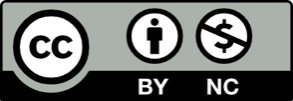 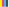 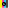 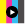 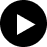 